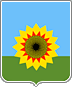 АДМИНИСТРАЦИЯМУНИЦИПАЛЬНОГО РАЙОНА БОГАТОВСКИЙСАМАРСКОЙ ОБЛАСТИПОСТАНОВЛЕНИЕот 16.07.2018 г. N 582О выдаче разрешения на использование земель или земельного участка, государственная собственность на которые не разграничена, без предоставления земельного участка и установления сервитута.	Рассмотрев заявление, от 10.07.2018г. входящий номер 1570 о выдаче разрешения на использование земель или земельного участка, государственная собственность на которые не разграничена, без предоставления земельного участка и установления сервитута, главного маркшейдера АО «Самаранефтегаз» М.Ю.Костина, действующего на основании доверенности от 05.04.2018 г. по реестру № 63/159-н/63-2018-1-1628, в соответствии с подпунктом 6 пункта 1 статьи 39.33, пунктом 3 статьи 39.36 Земельного кодекса РФ, пунктом 12 Перечня видов объектов, размещение которых может осуществляться на землях или земельных участках, находящихся в государственной или муниципальной собственности, без предоставления земельных участков и установления сервитутов,  утвержденного Постановлением Правительства РФ от 03.12.2014г. № 1300,  Правилами выдачи разрешения на использование земель или земельного участка, находящихся в государственной или муниципальной собственности, утвержденными постановлением Правительства Российской Федерации от 27.11.2014 № 1244, Административным регламентом Администрации муниципального района Богатовский Самарской области по предоставлению муниципальной услуги «Выдача разрешений на использование земель или земельных участков, государственная собственность на которые не разграничена, без предоставления земельных участков и установления сервитута», ПОСТАНОВЛЯЕТ:Выдать АО «Самаранефтегаз», имеющему место нахождения: Российская Федерация, 443071, г. Самара, Октябрьский район, Волжский проспект, 50, ОГРН 1026300956990, ИНН 6135229162, разрешение на использование земель или земельного участка, государственная собственность на которые не разграничена, без предоставлении земельного участка и установления сервитута (приложение № 1 к настоящему постановлению). Установить, что лицо, указанное в пункте 1 настоящего постановления, в соответствии со статьей 39.35 Земельного кодекса Российской Федерации обязано привести используемые на основании разрешения (приложение к настоящему постановлению) земли или земельный участок в состояние, пригодное для их использования в соответствии с разрешенным использованием, а также выполнить необходимые работы по их рекультивации в случае, если использование земель или земельного участка на основании разрешения привело к порче либо уничтожению плодородного слоя почвы в границах используемых земель или земельного участка. Действие разрешения (приложение № 1 к настоящему постановлению) прекращается со дня предоставления земельного участка гражданину или юридическому лицу. Уведомление о прекращении действия разрешения направляется (вручается) лицу, указанному в пункте 1 настоящего постановления, не позднее трех дней со дня принятия решения о предоставлении земельного участка  гражданину или юридическому лицу по адресу и способом, указанным в заявлении о выдаче разрешения на использование земель или земельного участка, государственная собственность на которые не разграничена, без предоставления земельного участка и установления сервитута, по результатам рассмотрения которого принято настоящее постановление. 4.	Настоящее постановление подлежит опубликованию в районной газете «Красное знамя» и размещению на официальном сайте администрации муниципального района Богатовский в течение трех дней со дня издания.5. 	Настоящее постановление вступает в силу с даты подписания.Главамуниципального района Богатовский Самарской области                                                                             В.В. ТуркинСальников 2-27-40   Приложение 1 к постановлению  администрации муниципального района Богатовский Самарской области «О выдаче разрешения на использованиеземель или земельного участка, государственная собственность на которые не разграничена, без предоставления земельного участка и установления сервитута»                                                                                                                                          от 16.07.2018г.  № 582    Кому: АО«Самаранефтегаз» Российская Федерация, 443071,г.Самара, Октябрьский район,Волжский проспект, 50наименование и почтовый адресполучателя государственной услуги(для юридических лиц)РАЗРЕШЕНИЕ на использование земель или земельного участка, государственная собственность на которые не разграничена, без предоставления земельного участка и установления сервитута № 63-13-06-2018Администрация муниципального района Богатовский Самарской области,            (наименование уполномоченного органа в творительном падеже)руководствуясь статьями 39.33-39.36 Земельного кодекса Российской Федерации, разрешает использовать земельный участок, имеющий кадастровый номер______________ -________________________________,              (в случае если разрешается использование всего земельного участка)земли согласно следующим координатам характерных точек границ территории (с использованием системы координат, применяемой при ведении государственного кадастра недвижимости) (в случае если разрешается использование земель или части земельного участка):1. части площадью 2984 кв.м. из состава земельного участка с кадастровым номером: 63:13:0000000:16, категория земель: земли промышленности, энергетики, транспорта, связи, радиовещания, телевидения, информатики, земли для обеспечения космической деятельности, земли обороны, безопасности и земли иного специального назначения местоположение: Российская Федерация, Самарская обл., р-н   Богатовский, часть Кулешовского месторождения нефти:2. части площадью 639 кв.м. из состава земельного участка с кадастровым номером: 63:13:0403013:736, категория земель: земли промышленности, энергетики, транспорта, связи, радиовещания, телевидения, информатики, земли для обеспечения космической деятельности, земли обороны, безопасности и земли иного специального назначения местоположение: Российская Федерация, Самарская обл., р-н Богатовский3.части площадью 626 кв.м. из состава земельного участка с кадастровым номером: 63:13:0403013:4, категория земель: земли промышленности, энергетики, транспорта, связи, радиовещания, телевидения, информатики, земли для обеспечения космической деятельности, земли обороны, безопасности и земли иного специального назначения местоположение: Российская Федерация, обл. Самарская, р-н Богатовский, Блок 04, массив 03, квартал 13, Участок 044. части площадью 256 кв.м. из состава земельного участка с кадастровым номером: 63:13:0403013:739, категория земель: земли сельскохозяйственного назначения местоположение: Российская Федерация, Самарская область, Богатовский район, в границах сельского поселения Максимовка5. части площадью 13525 кв.м. из состава земельного участка с кадастровым номером: 63:13:0403013:446, категория земель: земли сельскохозяйственного назначения местоположение: Российская Федерация, Самарская область, Богатовский район, Блок 04, массив 03, квартал 13, участок 4466.  части площадью 18456 кв.м. из состава земельного участка с кадастровым номером: 63:13:0403009:134, категория земель: земли сельскохозяйственного назначения местоположение: Российская Федерация, Самарская обл, р-н Богатовский, Блок 04, массив 03, дом 009, стр. 01347. части площадью 20085 кв.м. из состава земельного участка с кадастровым номером: 63:13:0403009:133, категория земель: земли сельскохозяйственного назначения местоположение: Российская Федерация, Самарская обл, р-н Богатовский, Блок 04, массив 03, дом 009, стр. 0133 8. части площадью 9294 кв.м. из состава земельного участка с кадастровым номером: 63:13:0403010:160, категория земель: земли сельскохозяйственного назначения местоположение: Российская Федерация ,Самарская обл., р-н Богатовский, Блок 04, массив 03, квартал 010, Участок 0160        9. земельного участка площадью 40936 кв.м, категория земель: земли сельскохозяйственного назначения местоположение: Российская Федерация, Самарская обл., р-н Богатовский, в границах сельского поселения Максимовка из состава земель государственная собственность на который(которые) не разграничена, без предоставления земельного участка и установления сервитута для проведения работ по размещению объекта, предназначенного для обеспечения пользованиями недрами, проезды, в том числе вдольтрассовые, и подъездные дороги для размещения которых не требуется разрешения на строительство, для технического перевооружения  объекта АО «Самаранефтегаз»: «Напорный нефтепровод УПСВ «Бариновская»- НСП г.Нефтегорск, замена аварийного участка ПК 180+00 – ПК 324+90» инв. № 140652, местоположение Самарская область, Богатовский район. (цель использования земель или земельного участка) на срок  с 23.07.2018 г. до 31.12. 2019 г. Главамуниципального района Богатовский Самарской области                                                                              В.В. Туркин« ___ »  _________  2018 г. 					М.П.Условный номер земельного участка  :16/чзу1Условный номер земельного участка  :16/чзу1Условный номер земельного участка  :16/чзу1Площадь земельного участка 2984 м2Площадь земельного участка 2984 м2Площадь земельного участка 2984 м2Обозначение характерных точек границКоординаты, мКоординаты, мОбозначение характерных точек границХY123:16/чзу1(1):16/чзу1(1):16/чзу1(1)805851219,54244721,13295851211,48244739,44435851182,19244726,603705851190,27244708,283715851190,27244708,27805851219,54244721,13:16/чзу1(2):16/чзу1(2):16/чзу1(2)3115850828,29240425,663105850829,71240427,073135850828,29240428,493125850826,88240427,073115850828,29240425,66:16/чзу1(3):16/чзу1(3):16/чзу1(3)3185850810,37240435,403415850800,00240478,563725850799,10240435,093735850798,92240426,403185850810,37240435,40:16/чзу1(4):16/чзу1(4):16/чзу1(4)2905850829,17240495,302895850830,59240496,722925850829,17240498,132915850827,76240496,722905850829,17240495,30:16/чзу1(5):16/чзу1(5):16/чзу1(5)3035850828,19240576,963025850829,60240578,373055850828,19240579,793045850826,77240578,373035850828,19240576,96:16/чзу19(6):16/чзу19(6):16/чзу19(6)2885850814,22240663,343745850802,00240691,913755850802,04240645,692885850814,22240663,34:16/чзу1(7):16/чзу1(7):16/чзу1(7)3145850829,62240648,873175850828,20240650,283165850826,79240648,873155850828,20240647,453145850829,62240648,87:16/чзу1(8):16/чзу1(8):16/чзу1(8)2995850828,87240719,532985850833,87240724,523015850828,87240729,523005850823,87240724,522995850828,87240719,53:16/чзу1(9):16/чзу1(9):16/чзу1(9)3065850822,14240733,743095850820,72240735,163085850819,31240733,743075850820,72240732,333065850822,14240733,74:16/чзу1(10):16/чзу1(10):16/чзу1(10)3205850830,58240736,893195850831,99240738,303225850830,58240739,723215850829,16240738,303205850830,58240736,89:16/чзу1(11):16/чзу1(11):16/чзу1(11)2935850832,88240807,942965850831,47240809,362955850830,05240807,942945850831,47240806,532935850832,88240807,94:16/чзу1(12):16/чзу1(12):16/чзу1(12)3765850828,94240348,282455850828,93240348,292445850827,52240346,882805850828,82240345,573775850828,82240345,583765850828,94240348,28:16/чзу1(13):16/чзу1(13):16/чзу1(13)2495850813,74240344,982525850808,74240349,982515850803,74240344,982505850808,74240339,982495850813,74240344,98:16/чзу1(14):16/чзу1(14):16/чзу1(14)3785850374,53241383,373795850375,46241391,411055850369,39241391,273805850368,47241383,253785850374,53241383,37:16/чзу1(15):16/чзу1(15):16/чзу1(15)1285850814,39241396,321295850815,81241397,731305850814,39241399,151315850812,98241397,731285850814,39241396,32:16/чзу1(16):16/чзу1(16):16/чзу1(16)1525850811,18241447,511535850812,60241448,921545850811,18241450,341555850809,77241448,921525850811,18241447,51:16/чзу1(17):16/чзу1(17):16/чзу1(17)1365850808,01241499,731375850806,60241501,151385850805,18241499,731395850806,60241498,321365850808,01241499,73:16/чзу1(18):16/чзу1(18):16/чзу1(18)1005850781,63241517,513455850781,63241577,513815850774,10241577,513825850780,04241517,521005850781,63241517,51:16/чзу1(19):16/чзу1(19):16/чзу1(19)1675850806,24241550,701705850804,82241552,121695850803,41241550,701685850804,82241549,291675850806,24241550,70:16/чзу1(20):16/чзу1(20):16/чзу1(20)3465850783,66241578,483495850782,43241579,713485850781,20241578,483475850782,43241577,263465850783,66241578,48:16/чзу1(21):16/чзу1(21):16/чзу1(21)3635850798,91241602,243625850800,33241603,663655850798,91241605,073645850797,50241603,663635850798,91241602,24:16/чзу1(22):16/чзу1(22):16/чзу1(22)3665850722,23242325,563695850720,81242326,973685850719,40242325,563675850720,81242324,143665850722,23242325,56:16/чзу1(23):16/чзу1(23):16/чзу1(23)3505850715,87242326,613535850714,46242328,033525850713,04242326,613515850714,46242325,203505850715,87242326,61:16/чзу1(24):16/чзу1(24):16/чзу1(24)3555850715,66242404,623545850717,08242406,043575850715,66242407,453565850714,25242406,043555850715,66242404,62:16/чзу1(25):16/чзу1(25):16/чзу1(25)3595850666,52242726,373585850667,94242727,793615850666,52242729,203605850665,11242727,793595850666,52242726,37:16/чзу1(26):16/чзу1(26):16/чзу1(26)2045851236,26244670,772035851237,68244672,192065851236,26244673,602055851234,85244672,192045851236,26244670,77:16/чзу1(27):16/чзу1(27):16/чзу1(27)2425850804,99240238,172435850796,87240279,753835850793,91240279,903845850793,65240273,893855850792,91240246,643865850792,74240230,122425850804,99240238,17:16/чзу1(28):16/чзу1(28):16/чзу1(28)485851196,36244769,05495851197,78244770,47505851196,36244771,88515851194,95244770,47485851196,36244769,05:16/чзу1(29):16/чзу1(29):16/чзу1(29)525851147,72244827,10535851148,95244828,32545851147,72244829,55555851146,50244828,32525851147,72244827,10:16/чзу1(30):16/чзу1(30):16/чзу1(30)3875851059,05244841,603885851063,14244842,223895851065,29244842,003905851066,38244851,623915851048,90244853,413925851044,81244854,953935851041,04244857,133945851037,68244859,913955851051,21244827,543965851050,91244829,593975851051,39244833,703985851053,24244837,403995851055,41244839,633875851059,05244841,60:16/чзу1(31):16/чзу1(31):16/чзу1(31)1445850818,09241353,671455850819,50241355,081465850818,09241356,501475850816,67241355,081445850818,09241353,67:16/чзу1(32):16/чзу1(32):16/чзу1(32)2475850784,21239782,482465850785,63239783,892485850784,21239785,312675850783,58239784,684005850783,58239784,674015850783,45239783,252685850783,45239783,242475850784,21239782,48:16/чзу1(33):16/чзу1(33):16/чзу1(33)665851066,95244856,64655851067,79244864,07645851035,34244890,16925850993,34244885,414025850990,71244882,004035851051,94244875,32665851066,95244856,64Условный номер земельного участка  :736/чзу1Условный номер земельного участка  :736/чзу1Условный номер земельного участка  :736/чзу1Площадь земельного участка 639 м2Площадь земельного участка 639 м2Площадь земельного участка 639 м2Обозначение характерных точек границКоординаты, мКоординаты, мОбозначение характерных точек границХY123:736/чзу1(1):736/чзу1(1):736/чзу1(1)2315851096,72244824,632325851094,46244878,772335851088,27244881,182345851086,27244883,682355851088,11244839,622365851092,98244839,032375851093,86244824,512315851096,72244824,63:736/чзу1(2):736/чзу1(2):736/чзу1(2)635851033,03244889,90625851031,05244895,12605851030,08244906,34955851021,63244906,29945851022,14244890,72935851021,44244888,59635851033,03244889,90:736/чзу1(3):736/чзу1(3):736/чзу1(3)975851013,41244887,68965851007,86244906,21875851002,01244906,17865851008,00244887,07975851013,41244887,68Условный номер земельного участка  :4/чзу1Условный номер земельного участка  :4/чзу1Условный номер земельного участка  :4/чзу1Площадь земельного участка 626 м2Площадь земельного участка 626 м2Площадь земельного участка 626 м2Обозначение характерных точек границКоординаты, мКоординаты, мОбозначение характерных точек границХY1231565851090,10243937,581575851101,19243953,691585851079,33243978,391595851068,25243962,261565851090,10243937,58Условный номер земельного участка  :739/чзу1Условный номер земельного участка  :739/чзу1Условный номер земельного участка  :739/чзу1Площадь земельного участка 256 м2Площадь земельного участка 256 м2Площадь земельного участка 256 м2Обозначение характерных точек границКоординаты, мКоординаты, мОбозначение характерных точек границХY1232385850784,72243554,572395850781,37243586,422405850773,46243585,322415850776,81243553,472385850784,72243554,57Условный номер земельного участка  :446/чзу1Условный номер земельного участка  :446/чзу1Условный номер земельного участка  :446/чзу1Площадь земельного участка 13525 м2Площадь земельного участка 13525 м2Площадь земельного участка 13525 м2Обозначение характерных точек границКоординаты, мКоординаты, мОбозначение характерных точек границХY1232085851367,21244380,052095851366,80244386,292105851365,53244389,852115851238,21244678,762015851237,98244678,542025851236,57244679,952125851237,35244680,742135851227,34244703,442145851198,48244689,622155851208,45244667,012075851208,61244666,852165851208,54244666,782175851332,18244386,182185851305,91244365,082195851303,07244362,522205851300,39244358,632215851298,72244351,952225851295,94244326,442235851301,78244324,682245851301,38244321,04195851310,75244318,142255851320,78244314,502265851321,17244318,042275851326,97244315,942285851329,96244343,362295851360,08244367,572305851364,71244372,672085851367,21244380,052045851236,26244670,772035851237,68244672,192065851236,26244673,602055851234,85244672,192045851236,26244670,77Условный номер земельного участка  :134/чзу1Условный номер земельного участка  :134/чзу1Условный номер земельного участка  :134/чзу1Площадь земельного участка 18456 м2Площадь земельного участка 18456 м2Площадь земельного участка 18456 м2Обозначение характерных точек границКоординаты, мКоординаты, мОбозначение характерных точек границХY1233235850834,08240597,313245850833,86240859,313255850832,10240896,832975850831,56240897,373265850832,05240897,863275850830,35240934,203285850825,14240990,163295850813,13241042,233305850782,97241031,283315850793,32240986,853325850798,49240931,233335850801,87240859,283345850802,00240691,922885850814,22240663,343355850802,04240645,683365850802,08240597,293375850802,02240586,083385850807,82240587,613395850806,31240494,563405850800,35240496,023415850800,00240478,563185850810,37240435,403425850798,92240426,393435850798,86240423,723445850830,73240422,273235850834,08240597,312995850828,87240719,532985850833,87240724,523015850828,87240729,523005850823,87240724,522995850828,87240719,533035850828,19240576,963025850829,60240578,373055850828,19240579,793045850826,77240578,373035850828,19240576,963065850822,14240733,743095850820,72240735,163085850819,31240733,743075850820,72240732,333065850822,14240733,742905850829,17240495,302895850830,59240496,722925850829,17240498,132915850827,76240496,722905850829,17240495,303145850829,62240648,873175850828,20240650,283165850826,79240648,873155850828,20240647,453145850829,62240648,872935850832,88240807,942965850831,47240809,362955850830,05240807,942945850831,47240806,532935850832,88240807,943115850828,29240425,663105850829,71240427,073135850828,29240428,493125850826,88240427,073115850828,29240425,663205850830,58240736,893195850831,99240738,303225850830,58240739,723215850829,16240738,303205850830,58240736,89Условный номер земельного участка  :133/чзу1Условный номер земельного участка  :133/чзу1Условный номер земельного участка  :133/чзу1Площадь земельного участка 20085 м2Площадь земельного участка 20085 м2Площадь земельного участка 20085 м2Обозначение характерных точек границКоординаты, мКоординаты, мОбозначение характерных точек границХY123:133/чзу1(1):133/чзу1(1):133/чзу1(1)2535850816,42239793,352545850821,17239920,322555850821,69239942,202565850823,97240158,552575850812,25240155,932585850791,91240152,662595850791,89240150,662605850797,80240151,812615850797,60240123,682625850791,59240121,472635850789,70239942,532645850789,20239921,522655850784,55239795,252665850783,59239784,802675850783,58239784,682485850784,21239785,312465850785,63239783,892475850784,21239782,482685850783,45239783,242695850778,66239726,582705850784,62239725,942715850780,13239674,972725850784,73239671,722735850789,17239668,122745850795,51239662,512755850799,44239659,282765850804,45239722,152775850810,35239721,762535850816,42239793,35:133/чзу1(2):133/чзу1(2):133/чзу1(2)2785850824,90240246,312795850825,61240272,482805850828,82240345,572445850827,52240346,882455850828,93240348,292815850829,61240363,522825850797,65240364,932835850793,91240279,912435850796,87240279,752425850804,99240238,172845850792,74240230,112855850792,23240182,292865850823,31240188,612875850824,30240188,882785850824,90240246,312495850813,74240344,982525850808,74240349,982515850803,74240344,982505850808,74240339,982495850813,74240344,98Условный номер земельного участка  :160/чзу1Условный номер земельного участка  :160/чзу1Условный номер земельного участка  :160/чзу1Площадь земельного участка 9294 м2Площадь земельного участка 9294 м2Площадь земельного участка 9294 м2Обозначение характерных точек границКоординаты, мКоординаты, мОбозначение характерных точек границХY123:160/чзу1(1):160/чзу1(1):160/чзу1(1)1715850809,52241057,871725850801,39241093,131735850795,20241157,111745850791,71241296,061235850806,98241305,391225850800,89241311,481215850788,82241322,621755850783,83241328,751765850768,68241319,481775850764,48241316,191785850761,71241312,401795850760,02241308,011805850759,54241302,691815850759,56241301,661625850773,06241290,701635850778,40241282,481645850783,32241228,691655850788,04241191,111665850773,68241143,891825850765,74241129,461835850769,58241088,861845850779,35241046,891715850809,52241057,87:160/чзу1(2):160/чзу1(2):160/чзу1(2)1855850758,08241357,461865850757,89241364,451875850758,89241364,471145850744,72241387,151885850736,81241405,291895850717,23241404,791905850717,41241398,701915850682,09241397,951925850684,77241390,011935850717,66241390,711945850718,38241366,771955850698,47241361,541965850702,12241356,311975850718,56241360,631985850718,69241356,471855850758,08241357,46:160/чзу1(3):160/чзу1(3):160/чзу1(3)1995850811,75241521,882005850805,47241585,331605850786,90241579,741615850781,66241576,351005850781,63241517,511995850811,75241521,881675850806,24241550,701705850804,82241552,121695850803,41241550,701685850804,82241549,291675850806,24241550,70Условный номер земельного участка  :ЗУ1Условный номер земельного участка  :ЗУ1Условный номер земельного участка  :ЗУ1Площадь земельного участка 40936 м2Площадь земельного участка 40936 м2Площадь земельного участка 40936 м2Обозначение характерных точек границКоординаты, мКоординаты, мОбозначение характерных точек границХY123:ЗУ1(1):ЗУ1(1):ЗУ1(1)15850885,98243640,6225851090,09243937,5735851068,24243962,2545850859,62243658,7455850808,96243590,2965850781,38243586,4275850784,73243554,5885850818,50243559,3295850823,67243560,67105850828,91243564,07115850831,41243566,9215850885,98243640,62:ЗУ1(2):ЗУ1(2):ЗУ1(2)125851201,97244099,72135851317,89244257,96145851320,54244262,61155851321,72244267,82165851324,58244294,05175851318,47244293,38185851320,78244314,48195851310,75244318,14205851301,38244321,03215851298,21244291,96225851292,15244291,72235851290,26244274,37245851176,17244118,63255851161,99244098,65265851079,33243978,40275851101,19243953,71285851188,36244080,52125851201,97244099,72:ЗУ1(3):ЗУ1(3):ЗУ1(3)295851211,48244739,44305851156,49244864,25315851131,71244873,88325851131,40244879,24335851119,24244878,73345851114,39244880,62355851113,57244878,49365851096,96244877,80375851094,47244878,77385851096,73244824,63395851121,26244825,65405851122,45244827,46415851130,60244839,98425851132,58244839,21435851182,19244726,60295851211,48244739,44445851173,22244749,65455851174,90244751,00465851173,22244752,34475851171,88244751,00445851173,22244749,65485851196,36244769,05495851197,78244770,47505851196,36244771,88515851194,95244770,47485851196,36244769,05525851147,72244827,10535851148,95244828,32545851147,72244829,55555851146,50244828,32525851147,72244827,10:ЗУ1(4):ЗУ1(4):ЗУ1(4)565851088,10244839,63575851086,26244883,68585851068,58244905,69595851061,84244906,53605851030,08244906,34615851030,56244900,73625851031,05244895,12635851033,03244889,90645851035,34244890,16655851067,79244864,07665851066,95244856,64675851068,70244854,47685851079,48244850,27695851066,39244851,62705851065,30244842,00565851088,10244839,63:ЗУ1(5):ЗУ1(5):ЗУ1(5)715850776,80243553,47725850773,45243585,31735850726,80243578,76745850727,90243572,78755850714,79243570,94765850718,46243551,34775850733,10243553,39785850733,66243547,41715850776,80243553,47:ЗУ1(6):ЗУ1(6):ЗУ1(6)795851227,34244703,45805851219,54244721,13815851190,27244708,26825851195,91244695,47835851196,70244694,67845851196,39244694,36855851198,48244689,64795851227,34244703,45:ЗУ1(7):ЗУ1(7):ЗУ1(7)865851008,00244887,07875851002,01244906,17885850983,60244906,05895850973,26244888,08905850980,27244883,13915850990,70244882,00925850993,34244885,41865851008,00244887,07:ЗУ1(8):ЗУ1(8):ЗУ1(8)935851021,44244888,59945851022,14244890,72955851021,63244906,29965851007,86244906,21975851013,41244887,68935851021,44244888,59:ЗУ1(9):ЗУ1(9):ЗУ1(9)985850812,21241517,29995850811,75241521,871005850781,63241517,511015850780,04241517,511025850780,67241511,201035850785,47241511,76985850812,21241517,29:ЗУ1(10):ЗУ1(10):ЗУ1(10)1045850368,46241383,251055850369,39241391,271065850354,94241390,961075850353,53241390,931085850352,84241382,921095850354,37241382,951045850368,46241383,25:ЗУ1(11):ЗУ1(11):ЗУ1(11)1105850760,01241364,501115850745,56241387,551125850737,80241405,311135850736,82241405,291145850744,72241387,151155850758,90241364,471105850760,01241364,50:ЗУ1(12):ЗУ1(12):ЗУ1(12)1165850807,83241305,911175850801,52241312,181185850789,72241323,081195850784,68241329,261205850783,84241328,751215850788,82241322,621225850800,89241311,481235850806,98241305,391165850807,83241305,91:ЗУ1(13):ЗУ1(13):ЗУ1(13)1245850814,34241395,221255850816,86241397,701265850814,30241400,341275850811,84241397,641245850814,34241395,221285850814,39241396,321295850815,81241397,731305850814,39241399,151315850812,98241397,731285850814,39241396,32:ЗУ1(14):ЗУ1(14):ЗУ1(14)1325850809,06241499,741335850806,44241502,301345850804,12241499,761355850806,52241497,241325850809,06241499,741365850808,01241499,731375850806,60241501,151385850805,18241499,731395850806,60241498,321365850808,01241499,73:ЗУ1(15):ЗУ1(15):ЗУ1(15)1405850820,45241355,081415850818,10241357,381425850815,73241355,101435850818,08241352,691405850820,45241355,081445850818,09241353,671455850819,50241355,081465850818,09241356,501475850816,67241355,081445850818,09241353,67:ЗУ1(16):ЗУ1(16):ЗУ1(16)1485850813,49241448,881495850811,26241451,271505850808,89241448,901515850811,19241446,671485850813,49241448,881525850811,18241447,511535850812,60241448,921545850811,18241450,341555850809,77241448,921525850811,18241447,51